Katolička osnovna škola u ViroviticiJelovnik od  08.01.-12.01.2024.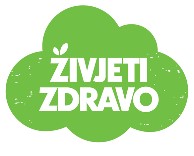 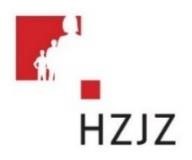 Škola zadržava pravo izmjene jelovnika zbog prenamjene namirnica i rasporeda dostave hrane!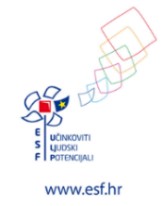 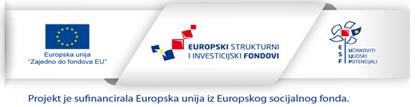 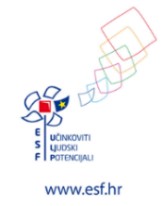 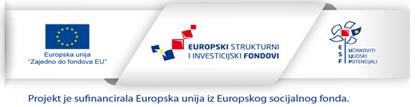 DoručakRučakUžinaPonedjeljak08 .01.2024.Slana kiflica,jogurtGrah varivo, pareni špek, polubijeli kruhZdrave voćne pločiceUtorak09.01.2024.Kukuruzni kruh, čajna pašteta, čajGulaš od svinjetine, njoki, kukuruzni kruhVoćeSrijeda10.01.2024.Polubijeli kruh, maslac, marmelada, mlijeko Rižoto od piletine, kruh,ciklaČajni kolutićiČetvrtak11.01.2024.Pizza, čajPaprikaš od junetine s kockicama krumpira,vodeni kruhVoćePetak12.01.2024.Polubijeli kruh, sirni namaz, čajPohane lignje, carsko povrće na maslacu,kruhPuding od čokolade